Сумська міська радаVIIІ СКЛИКАННЯ         СЕСІЯРІШЕННЯвід                   2021 року №            -МРм. СумиРозглянувши звернення громадянина (вхід. ЦНАП від 11.09.2020 № 632877), відповідно до статей 12, 40, 79-1, 116, 118, 121, 122 Земельного кодексу України, статті 50 Закону України «Про землеустрій», частини третьої статті 15 Закону України «Про доступ до публічної інформації», враховуючи протокол засідання постійної комісії з питань архітектури, містобудування, регулювання земельних відносин, природокористування та екології Сумської міської ради від 02.03.2021           № 12, керуючись пунктом 34 частини першої статті 26 Закону України «Про місцеве самоврядування в Україні», Сумська міська рада ВИРІШИЛА:Відмовити Чорноштану Павлу Івановичу в наданні дозволу на розроблення проекту землеустрою щодо відведення земельної ділянки у власність за адресою:                     м. Суми, в районі вул. М. Кощія та вул. М. Данька, орієнтовною площею 0,1000 га, для будівництва і обслуговування житлового будинку, господарських будівель і споруд (присадибна ділянка) у зв’язку з невідповідністю місця розташування об’єкта вимогам чинних нормативно-правових актів: вказана земельна ділянка потравляє на територію сформованої земельної ділянки з кадастровим номером 5910136300:06:001:0632, яка рішенням Сумської міської ради від 24.02.2021 № 246-МР «Про надання у власність учаснику АТО Матвієнку Володимиру Миколайовичу земельної ділянки за адресою: м. Суми, в районі вул. Михайла Кощія та вул. Миколи Данька (земельна ділянка № 12), площею 0,0800 га» передана у власність іншій особі.Сумський міський голова                                                            О.М. ЛисенкоВиконавець: Клименко Ю.М.Ініціатор розгляду питання –– постійна комісія з питань архітектури, містобудування, регулювання земельних відносин, природокористування та екології Сумської міської ради Проєкт рішення підготовлено Департаментом забезпечення ресурсних платежів Сумської міської радиДоповідач – Клименко Ю.М.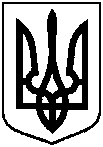 Проєктоприлюднено «__»_________2021 р.Про відмову Чорноштану Павлу Івановичу в наданні дозволу на розроблення проекту землеустрою щодо відведення земельної ділянки у власність за адресою: м. Суми, в районі вул. М.Кощія та вул. М.Данька, орієнтовною площею 0,1000 га